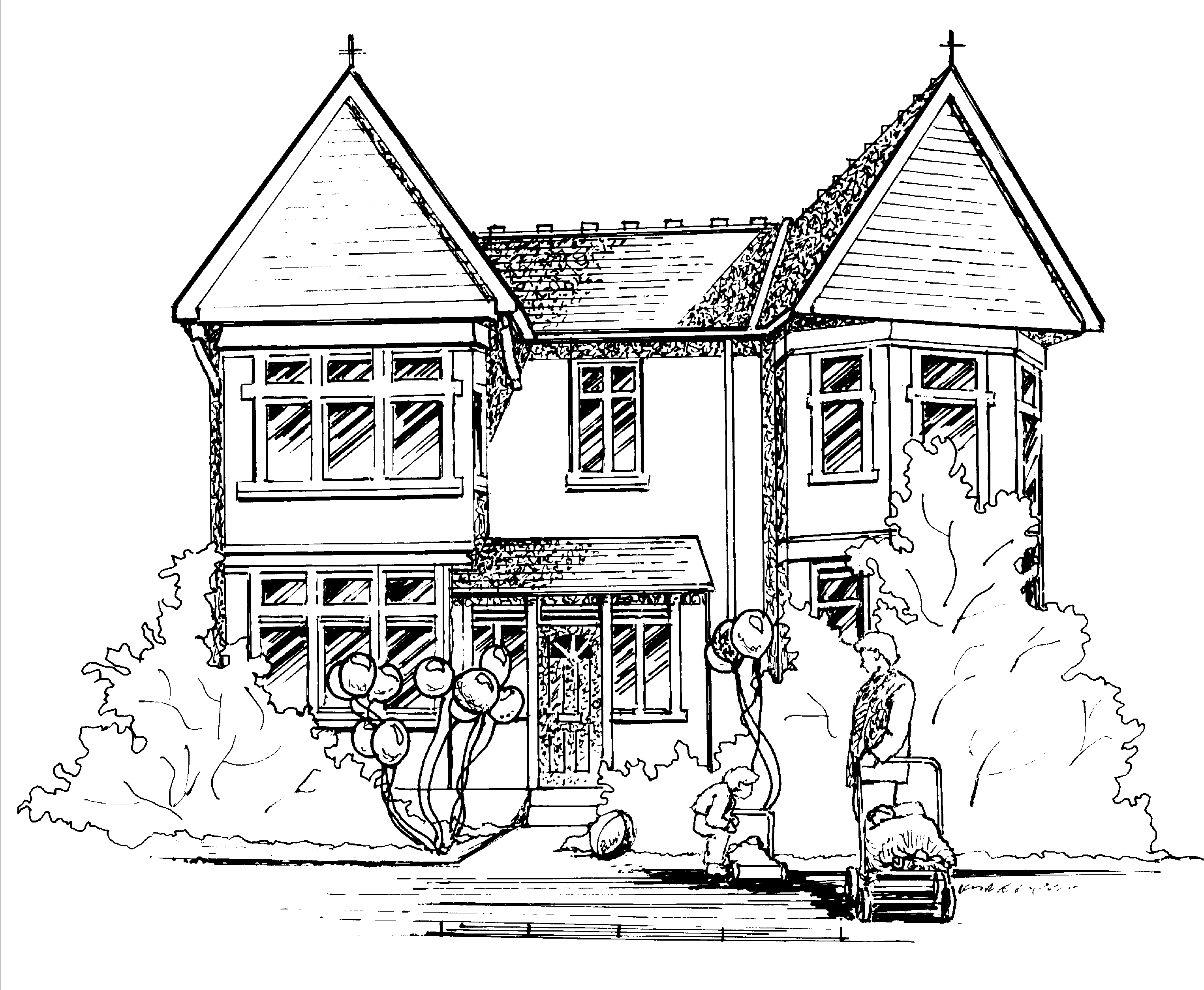 Hi all, Baby RoomThe babies have enjoyed looking in the mirror at their reflections. They have all been interested in activating cause and effect toys by pressing, lifting and moving parts to achieve new effects. Next week they will be participating in messy food play activities.Toddler RoomThis week the Toddlers enjoyed having the A-frame, balancing beams and ball pit inside as they continue to develop their physical skills. They have been focusing on the colour red- finding red objects and items and discussing what is red during circle times. They were also excited to meet the firefighters and police officer during visits to nursery this week. The Gruffalo has been a big interest for the Toddler’s this week they have been mimicking actions and saying ‘missing words’ when reading the Gruffalo story. The Toddlers made flapjacks this week and have been learning how to use scissors with adult supervision. Toddler Room staff have requested if all parents can please bring in an updated family photo for the children to have in the room. Pre-School and Nursery Class.This week the children have had both the firefighters from Ealing Fire Station and the Police come in for group discussions. The children were excited to go in the fire truck and the police van and got to try on the fire fighters’ helmet and police hats. During Teddy Tennis the children practiced the Easy Danny Swing and learnt about back-hand-Amanda Panda.  The children had an introduction to King One, who we will continue with next week. Our letter of the week next week will be ‘Z’ Zig Zag Zebra if you could encourage your child to find an object beginning with this letter for them to show to their peers during group discussions. Notices.Coffee MorningThe Coffee morning will take place next Thursday 13th February at 11am please let me know if you can attend. Please be aware that due to ratios if your child does not attend on this day, they will not be able to be supervised in their room as this would leave us out of ratio. Open Week We plan to hold an open week; from Monday 2nd March – Thursday 5th March. We will have four 1-hour timeslots each day for parents to come in and spend time with their child at nursery participating in activities they enjoy. I am giving you 3 weeks’ notice in the hope that you will be able to attend. I will send out forms next week for you to pick your preferred time slot. Times will be given on a first come first served basis. World Book Day This year world book day will take place on Thursday 5th March. We ask if parents would like to come in and read a book to the children in their child’s room. Many children also come dressed up as their favourite book character.Breakfast Time A reminder that breakfast is from 8 until 8.30 so please ensure that your child is present in good time for them to eat with their peers as delaying breakfast disrupts the morning routines. On the odd occasion that you are running late can you please call the nursery so we can save breakfast for them. Kind Regards Claire.